ТЕМАТИКА МЕРОПРИЯТИЙ 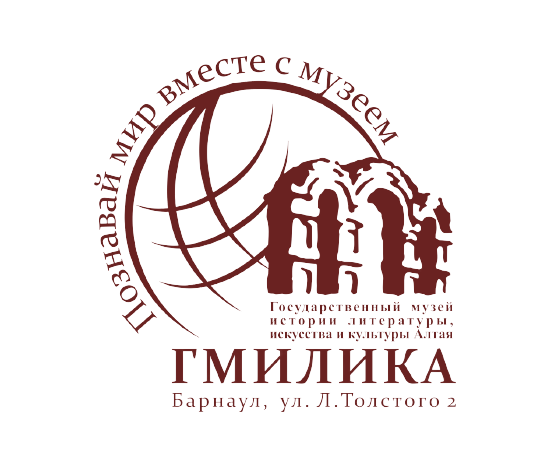 Государственного музея истории литературы, искусства и культуры Алтая (ГМИЛИКА) «МИР МУЗЕЯ. АЛТАЙ В РОССИЙСКОЙ И МИРОВОЙ КУЛЬТУРЕ»Для высших учебных заведенийПостоянно действующие экспозиции ГМИЛИКА:Экспозиция «Белый зал – мир искусств»Экспозиция «Алтай — величайшее имение в свете. Из истории культуры Алтайского горного округа конца XVIII — начала XX веков»Экспозиция «Литературное наследие Алтая. Кон. XIX — нач. XXI вв.» Экспозиция «Деятели мировой культуры на Алтае.  Г.Д. Гребенщиков. Н.К. Рерих»      Экспозиция «Культура древних народов Алтая»    Экспозиционный комплекс «Из истории ГМИЛИКА»Экспозиция «Из истории просвещения на Алтае. Кон. XVIII – нач. XX вв.»Экспозиция «Алтай в отечественном киноискусстве»Экспозиция «Музыкальная культура Барнаула. Конец XVIII – начало XXI вв.»Экспозиция «Из истории Православия на Алтае. XVII-XX вв.»Интерактивная экспозиция для детей и семейной аудитории «Изба-затейница. Будни и праздники русского дома»  Экспозиция «От сердца к сердцу. Из коллекции открыток ГМИЛИКА. Конец ХIХ – начало ХХ вв.»Экспозиция «Театральная история Барнаула 1920-80-х гг.»Выставочные залы для сменных выставок  Историко-экологическая тропа «Дворянская усадьба:  Культурное пространство и природная среда» (маршрут на территории приусадебного парка). Музейные экскурсии и программы:Обзорные экскурсии по музею:Обзорная экскурсия «Знакомьтесь – музей!» Обзорные экскурсии «Алтай литературный», «Барнаул литературный»Обзорная экскурсия по историко-экологической тропе тропа «Дворянская усадьба: Культурное пространство и природная среда»Тематические экскурсии, просветительные программы и лекции:Цикл «Из истории культуры Алтая»Экскурсия «Алтай - величайшее имение в свете: Из истории культуры Алтайского горного округа XVIII – начала XX вв.» Экскурсия «Колывань камнерезная»Слайд-программа «Алтай глазами английских путешественников» Экскурсия «Весьма полезные немцы. Горные специалисты, ученые, исследователи Алтая» Лекция «Музы не молчали: История культуры Алтая в годы Великой Отечественной войны 1941-1945 гг.» (Московский Камерный театр А.Таирова, композитор Г. Свиридов, писатель  К. Паустовский, поэт-имаженист В. Шершеневич и др.)Викторина «Земляки. Деятели культуры Алтая» (для закрепления учебного материала)Экскурсия «Послание от сердца к сердцу. Мир старинной открытки»Просветительная программа «Русские народные баюльные песни: Колыбельная – навсегда!»* * *Экскурсия «Золотая давность Барнаула. Из истории культуры Барнаула XVIII – нач. XX вв.» с  викториной «Предания старого Барнаула»Экскурсия «Предания городской старины. Легенда о Голубой Даме» Слайд-программа «Уголок Петербурга: Столичный след в истории старого Барнаула»Слайд-программа «Архитектура Барнаула: Утраты и обретения» Пешеходная экскурсия по улице Л. Толстого (или слайд-программа) «История одной улицы: Старейшая улица города Льва Толстого – Большая Тобольская» Игра-викторина «Не факт»: Какая информация об истории Барнаула неверна» (для закрепления учебного материала)Цикл «Культура древних народов Алтая»Кинопрограмма «Скифская культура Алтая» Киноурок с демонстрацией документального фильма о раскопках Пазырыкских курганов на Алтае (по материалам экспедиций профессора С.И. Руденко 1940-50-х гг.)Кинопрограмма «Дорогами алтайских шаманов» Просветительная программа «Напевы древних гор: Музыкальная культура алтайского народа» Цикл «Основы духовной культуры»Экскурсия «Из истории Православия на Алтае. 18-20 вв.» Слайд-лекция «Алтайская Духовная миссия: Страницы истории в лицах»Экскурсия «Иконы и книги Древней Руси» Экскурсия «Тайны русской иконы» Лекция «Живописные и литые иконы» (из собрания ГМИЛИКА) Экскурсия «Рукописная и старопечатная книга»Лекция «Мудрость древних писаний. Псалтирь и первые учебники на Руси» Экскурсия «Библия как основа христианского вероучения» Экскурсия «Двунадесятые праздники» Лекция «Старообрядчество в русской культуре» * * *Экскурсия «Заступница Земли русской. Образы Богородицы в древнерусском искусстве» Слайд-программа «Угодник Божий - Никола» Лекция «Светочи Земли Русской. Святой Сергий Радонежский» Слайд-программа «Могучий защитник Божий – Георгий Победоносец» Просветительная программа «Любовь, живущая в веках: о святых Петре и Февронии Муромских» * * *Лекция «Религиозные конфессии на Алтае. Ислам» Лекция «Три драгоценности буддизма» Лекция «Символы в мировой художественной культуре. Буддизм» Цикл лекций «Православие и русские писатели»Лекция «Духовной жаждою томим…»: Православие в жизни и творчестве А.С. Пушкина» Лекция «И в небесах я вижу Бога… Лермонтов и Православие» Лекция «Монастырь Ваш – Россия»: Н.В. Гоголь и Православие» Лекция «Размышляя о вечном…»: Ф.М. Достоевский и Православие» Лекция «Непротивление злу насилием»: Лев Толстой и Православие» Лекция «Душа грустит о небесах»: Есенин и Православие» Лекция «…Я человек и силен только потому, что Ты существуешь»: Булгаков и Православие» Цикл «Алтай в жизни и творчестве российских писателей»Экскурсия «Достоевский в Сибири» Экскурсия «От Алтая до Америки: Жизнь и творчество Г.Д. Гребенщикова» Экскурсия «Литературное наследие В.М. Шукшина» Лекция «Я был и остался солдатом. Жизнь и творчество поэта, Героя Советского Союза М.Ф. Борисова» Кинопрограмма «Дела семейные… Жизнь и творчество советской писательницы М.Л. Халфиной» (с демонстрацией фрагментов из х/ф «Мачеха» или «Безотцовщина») Кинопрограмма «Зов родной земли. Жизнь и творчество советского писателя А.С. Иванова» Литературная викторина «Ты в сердце моем, Алтай!» (для закрепления учебного материала)Обзорная экскурсия «Алтай литературный» Обзорная экскурсия «Барнаул литературный» Цикл «Литературное наследие Алтая»Просветительная программа «Я прожил здесь не годы, а века…: Жизнь и творчество писателя Марка Юдалевича»Лекция «Таежный мир писателя Евгения Гущина» Лекция «Алтайский писатель Лев Квин» Лекция «Добрый Волшебник – писатель Владимир Свинцов» Просветительная программа «Жизнь и творчество ученого и писателя-анималиста Максима Зверева»Лекция «Детский писатель Виктор Сидоров» Театр и кинематограф АлтаяЭкскурсия «Театральная история Барнаула 1920-80-х гг.»Экскурсия «Московский Камерный театр в Барнауле (1942 – 1943 гг.)» Киноурок «О съемках худ. фильма «Мальчики» (по роману Ф.М. Достоевского «Братья Карамазовы»)Экскурсия «Алтай в отечественном кинематографе» Кинопрограмма «Алтай в творчестве выдающихся советских кинематографистов»Лекция «Барнаульские синематографы начала 20 века» Кинопрограмма «Кинематограф Шукшина»Викторина «Кинематографическая мозаика Алтая» (для закрепления учебного материала)Цикл «Н.К. Рерих – художник, ученый, путешественник, общественный деятель. Семья Рерихов»Экскурсия «Путник красоты. Жизнь и творчество художника и путешественника Н.К. Рериха» Слайд-программа «Рерих и театр» Лекция «Во имя мира. Пакт Рериха» Слайд-программа «Индия Святослава Рериха» Просветительные и досуговые мероприятияВсероссийские акции «Ночь музеев» (май), «Ночь искусств» (ноябрь)Музейный фестиваль занимательного досуга «Человек играющий. Нomo ludens» (сентябрь)Программа ко Дню города (сентябрь)Краевой литературный фестиваль Роберта Рождественского (июнь)Краевые литературные чтения памяти известных алтайских писателей и поэтов (сентябрь – декабрь)«Новогодний бал в старинной дворянской усадьбе»  (декабрь)Мероприятия, посвященные знаменательным, памятным и юбилейным датам в истории и культуре Алтая и России (в течение года)Приглашаем творческую молодежь к участию в проекте «Музейный театр» Филиалы ГМИЛИКА:Мемориальный музей Р.И. Рождественского (с. Косиха Косихинского района)Мемориальный музей киноактрисы Е.Ф. Савиновой (с. Ельцовка Ельцовского района)Мемориальный музей В.С. Золотухина (с. Быстрый Исток Быстроистокского района) Вниманию руководителей организованных групп:Экскурсии, лекции и программы проводятся по предварительным коллективным заявкам, которые  делаются за 2-3 дня (и более)  по тел. 50-42-43 (в будние дни). Наличие интересующей программы необходимо уточнять, так как возможно  временное исключение отдельных тем из данной тематики. Тематика постоянно пополняется новыми экскурсиями и программами.С анонсами всех музейных мероприятий, с подробной тематикой ГМИЛИКА  (с приложениями) и его  филиалов можно ознакомиться на музейном сайте: gmilika22.ruТелефоны для справок: 50-42-43 (в будние дни), 50-14-12 (касса – в выходные дни).E-mail: norgmilika@mail.ru